ПРЕСС-РЕЛИЗк открытию бассейна «Инеш» в с. Высокая Гора	13 августа в 11:00 в с. Высокая Гора откроется первый муниципальный бассейн в Высокогорском районе, которому дали название «Инеш», в честь расположенного неподалеку одноименного поселка. Объект возведен по решению Президента Республики Татарстан Рустама Минниханова, в рамках республиканской целевой программы, направленной на расширение и совершенствование спортивной инфраструктуры.Напомним, инициатива реализуется в регионе с 2018 года. За этот срок в городах и районах Татарстана уже появились 2 ледовых дворца, 8 бассейнов и 7 универсальных спортивных залов. В нынешнем году в республике будут введены в эксплуатацию еще 3 плавательных бассейна, включая «Инеш», 2 крытых катка и 6 универсальных спортзалов.	В торжественной церемонии открытия примут участие Президент Республики Татарстан Рустам Минниханов, глава Высокогорского муниципального района Республики Татарстан Рустам Калимуллин, министр спорта РТ Владимир Леонов и другие почетные гости.  Спортивный комплекс расположен рядом со школой и детским садом по улице Хайдара Бигичева, 1А. В одноэтажном здании расположен взрослый бассейн длиной 25 м и детский – 10 м. Нормативная пропускная способность 576 человек в сутки, из которых взрослые – 384 человек, дети – 192 человек в сутки. Новый бассейн будет передан на баланс спортивной школы Высокогорского муниципального района, в которой сейчас занимается 785 человек в отделениях волейбол, баскетбол, настольный теннис, вольная борьба, корэш, футбол и бокс. В течении месяца в отделение по плаванию будет осуществляться набор будущих пловцов. Также здесь будут проводится занятия физической культурой у учеников местных общеобразовательных школ. На сегодняшний день бассейны есть в каждом муниципалитете республики. Всего жителям республики доступны более 11 тыс. различных спортивных сооружений: стадионов, бассейнов, спортивных залов и ледовых дворцов. Половина из них – в сельской местности. По словам Рустама Минниханова, благодаря современной, доступной спортивной инфраструктуры, сегодня уже больше половины жителей Татарстана занимаются физкультурой и спортом регулярно. Физическая активность и забота о здоровье должны быть нормой жизни для каждого татарстанца в любом возрасте.Трансфер представителей СМИ в с.Высокая гора будет осуществляться 13 августа в 9:30 от здания Кабинета Министров (Площадь свободы, д.1) со стороны «Сбербанка». Контакты для СМИ: пресс-секретарь Министерства спорта РТ Гульназ Тухватшина Тел. +7 996 125 59 96 МИНИСТЕРСТВО СПОРТА РЕСПУБЛИКИ ТАТАРСТАНМИНИСТЕРСТВО СПОРТА РЕСПУБЛИКИ ТАТАРСТАН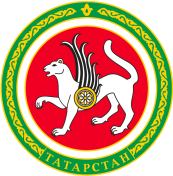 ТАТАРСТАН РЕСПУБЛИКАСЫ СПОРТ МИНИСТРЛЫГЫТАТАРСТАН РЕСПУБЛИКАСЫ СПОРТ МИНИСТРЛЫГЫул.Петербургская, д.12, г.Казань, 420107ул.Петербургская, д.12, г.Казань, 420107Петербургская урамы, 12 нче йорт, Казан шәһәре, 420107Петербургская урамы, 12 нче йорт, Казан шәһәре, 420107Тел.: (843) 222-81-01, факс: (843) 222-81-79. E-mail: mdmst@tatar.ru, http://minsport.tatarstan.ruТел.: (843) 222-81-01, факс: (843) 222-81-79. E-mail: mdmst@tatar.ru, http://minsport.tatarstan.ruТел.: (843) 222-81-01, факс: (843) 222-81-79. E-mail: mdmst@tatar.ru, http://minsport.tatarstan.ruТел.: (843) 222-81-01, факс: (843) 222-81-79. E-mail: mdmst@tatar.ru, http://minsport.tatarstan.ruТел.: (843) 222-81-01, факс: (843) 222-81-79. E-mail: mdmst@tatar.ru, http://minsport.tatarstan.ruТел.: (843) 222-81-01, факс: (843) 222-81-79. E-mail: mdmst@tatar.ru, http://minsport.tatarstan.ru